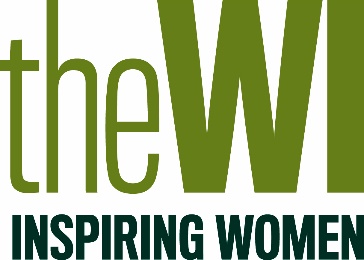 [YOUR WI/FEDERATION] Photography and Video Consent Form We would be grateful if you would fill in this form to give us permission to take photos/videos of you and use these in our printed and online publicity. By completing this form, you consent to the following: I consent to [YOUR WI/FEDERATION] taking photos/videos of me;I grant [YOUR WI/FEDERATION] full rights to use the images resulting from the photography/video filming, and any reproductions or adaptations of the images for publicity or other purposes to help achieve [YOUR WI/FEDERATION]’s aims; andI understand this might include (but is not limited to), the right to use them in their printed and online publicity, social media and website(s) [add/delete uses as required].  Name………………………………………………………………………………Signature…………………………………………………………………………Date………………………………………………………………………………..[YOUR WI/FEDERATION] is committed to processing information in accordance with the data protection legislation.  The personal information collected on this form will be held securely and will only be used for administrative purposes. Your Rights You have the right to request a copy of the information held about you and to request corrections or deletions of the information.  You can ask [YOUR WI/FEDERATION] to stop using photos/videos of you at any time, in which case they will not be used in future publications but may continue to appear in publications already in circulation.  You have the right to lodge a complaint regarding data protection issues with the Information Commissioner’s Office (https://ico.org.uk/make-a-complaint/).  Contact Details If you have any questions about this consent form, or about how [YOUR WI/FEDERATION] use your personal information, please contact [YOUR WI/FEDERATION CONTACT].